Algebraic Expressions- AnswersMay 2019 Mathematics Advanced Paper 1: Pure Mathematics 1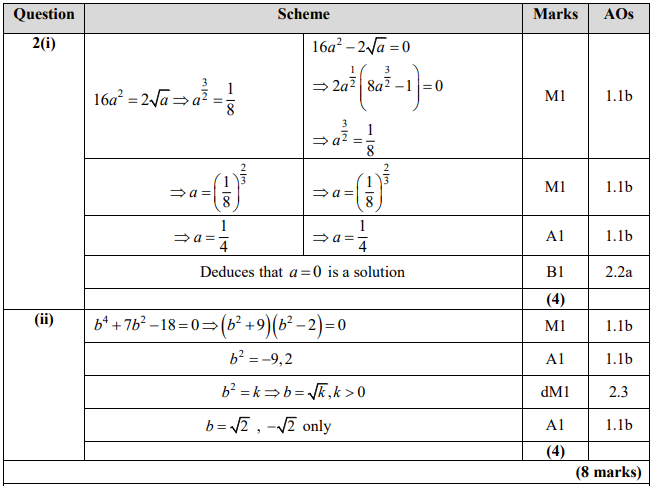 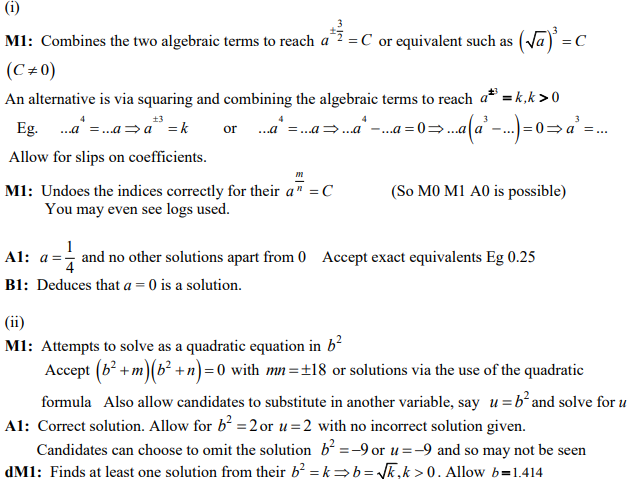 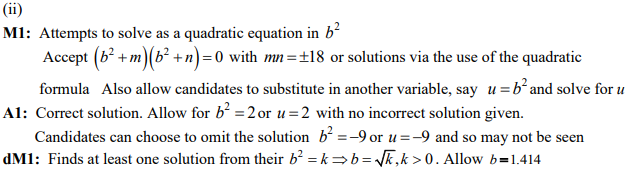 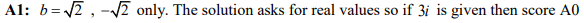 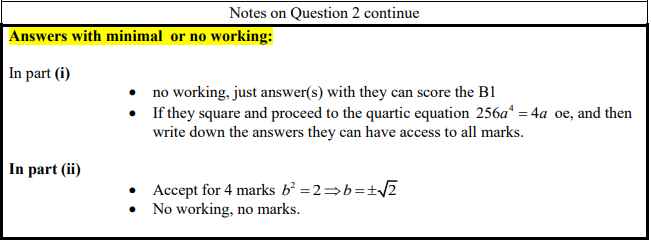 May 2017 Mathematics Advanced Paper 1: Pure Mathematics 1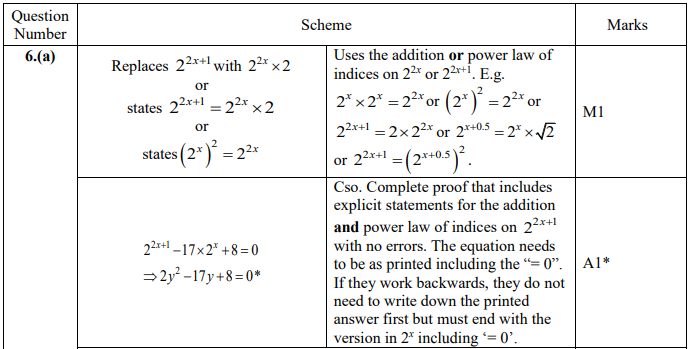 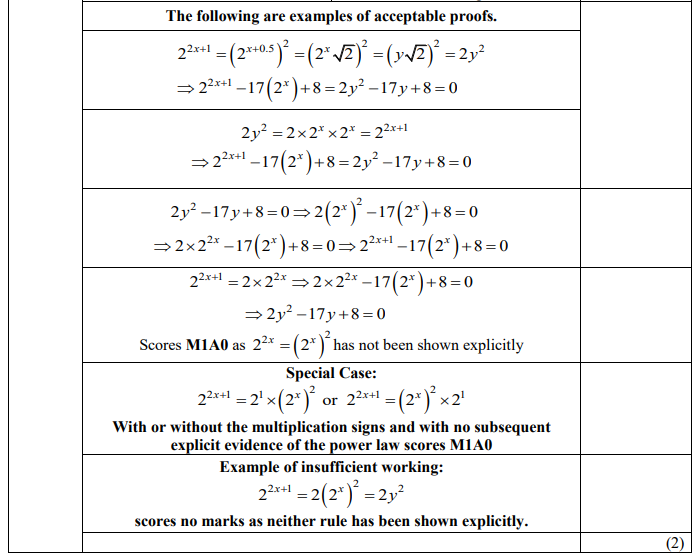 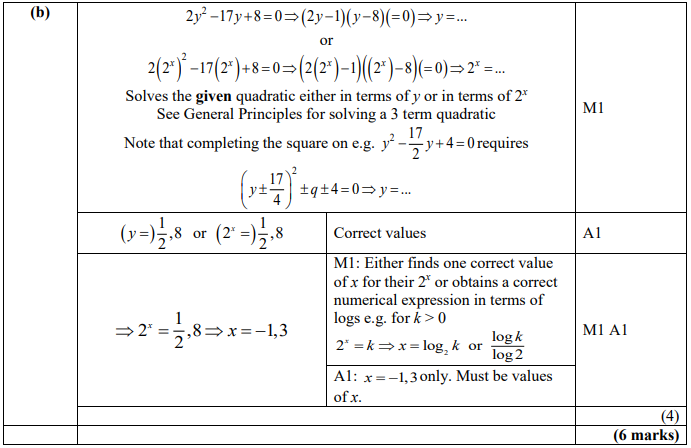 May 2016 Mathematics Advanced Paper 1: Pure Mathematics 1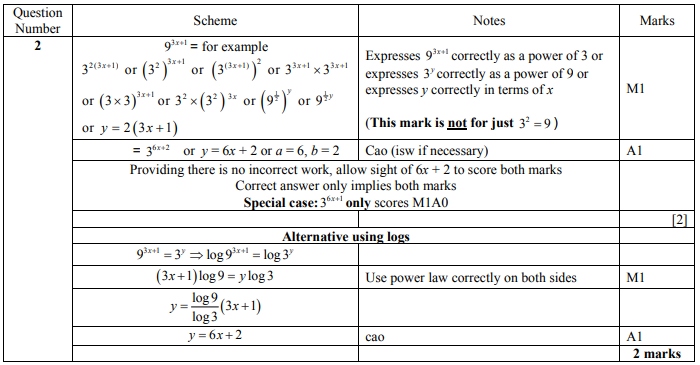 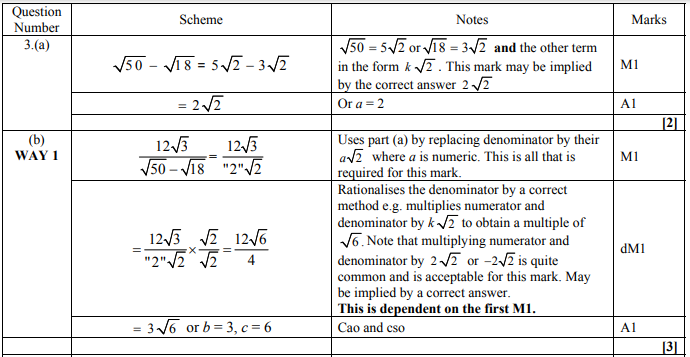 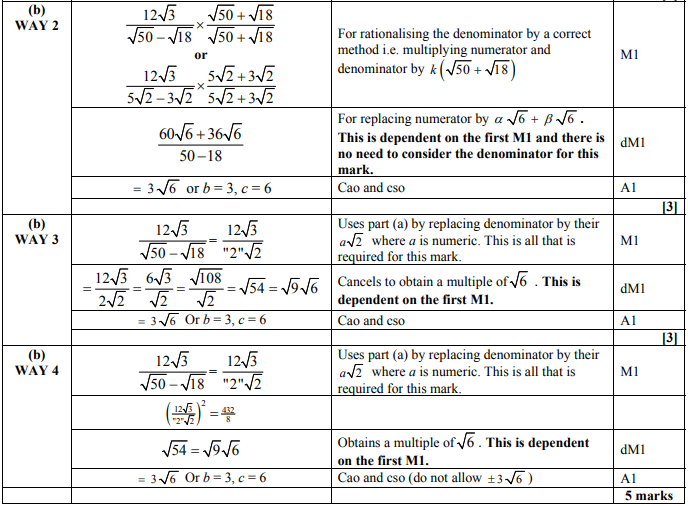 May 2015 Mathematics Advanced Paper 1: Pure Mathematics 1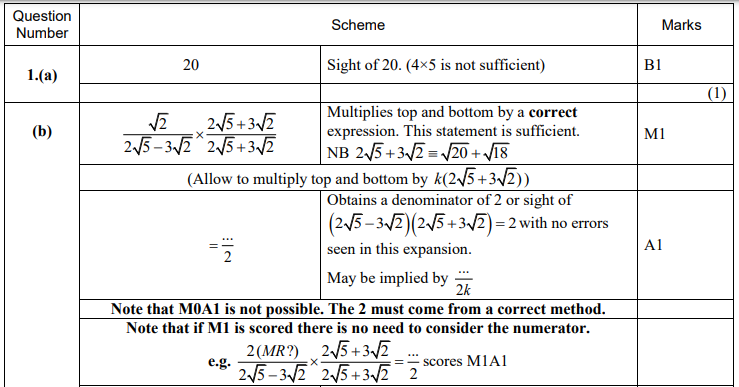 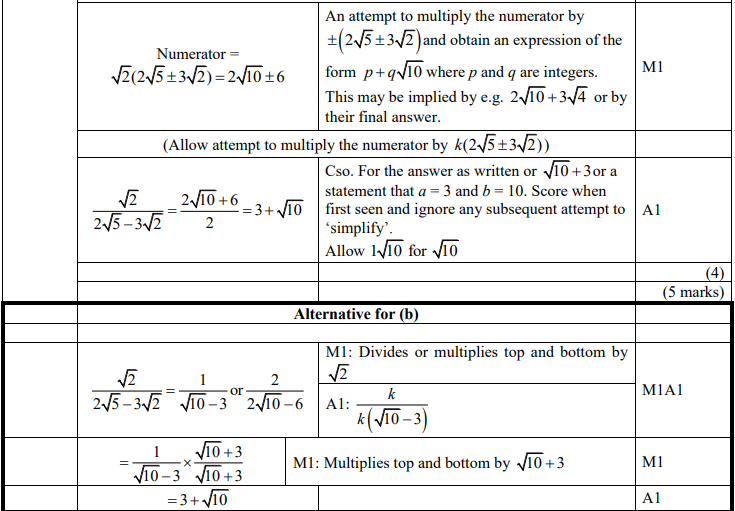 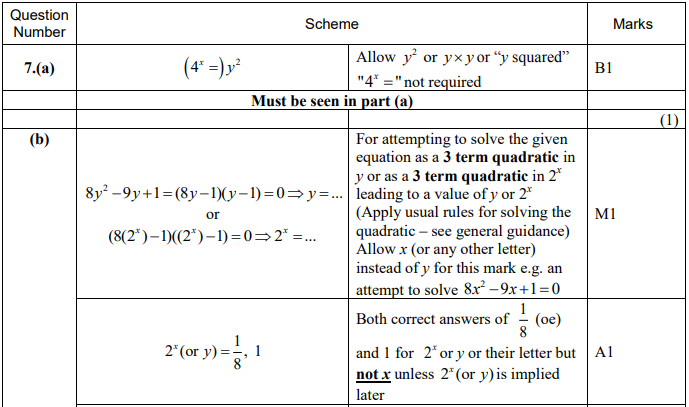 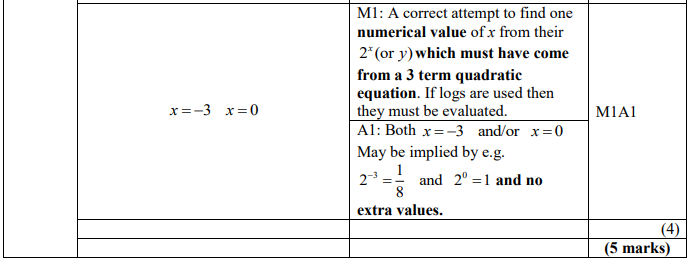 May 2014 Mathematics Advanced Paper 1: Pure Mathematics 1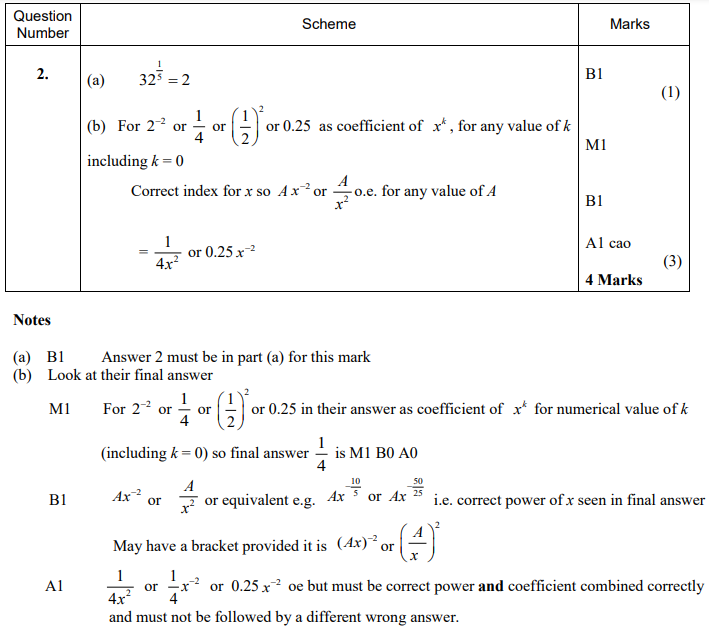 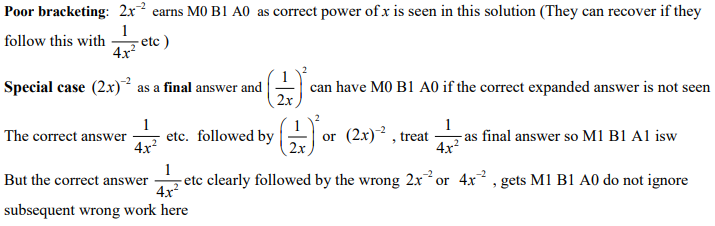 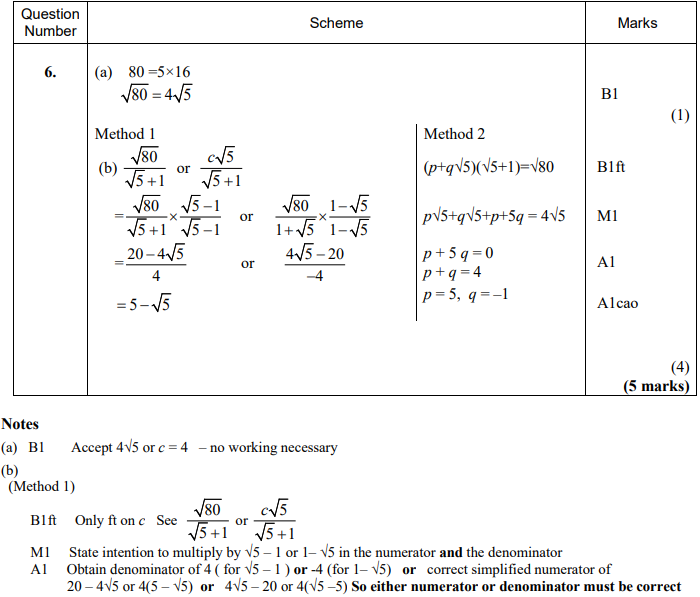 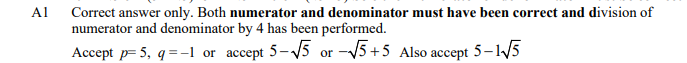 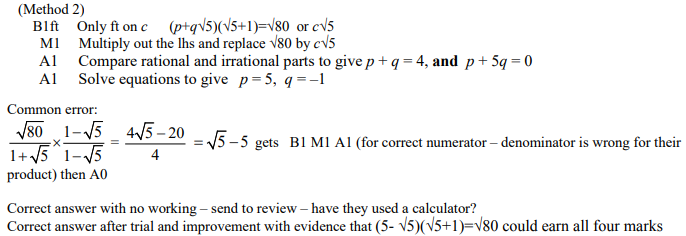 May 2013 Mathematics Advanced Paper 1: Pure Mathematics 1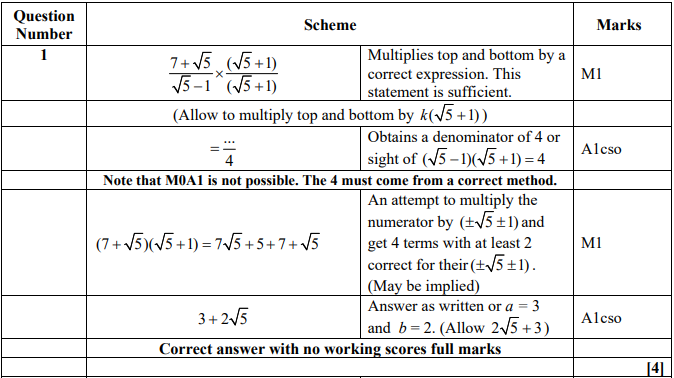 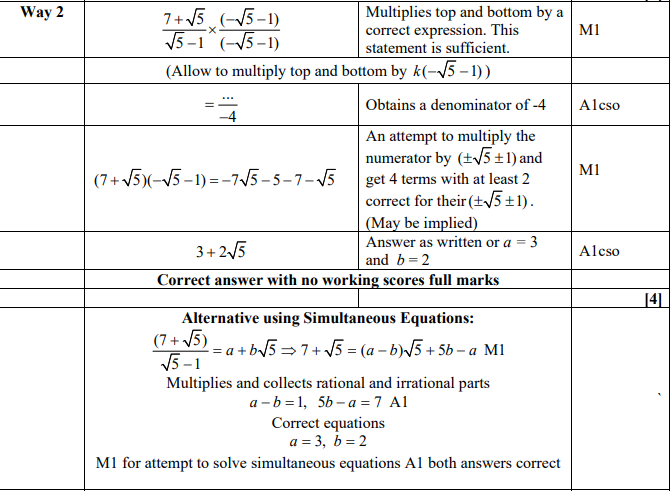 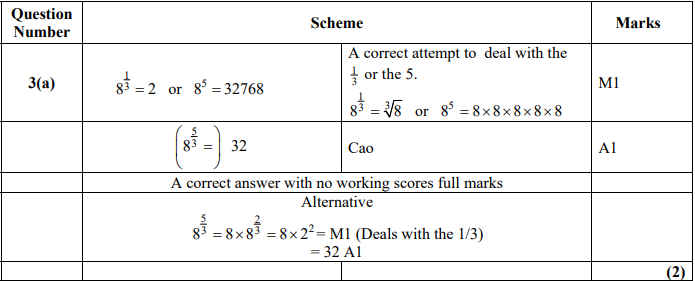 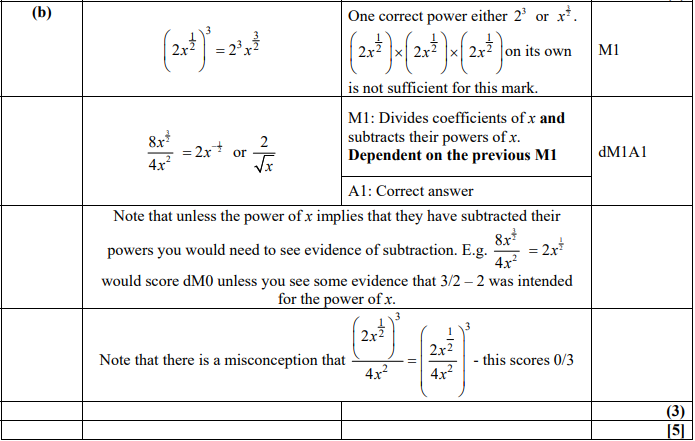 Jan 2013 Mathematics Advanced Paper 1: Pure Mathematics 1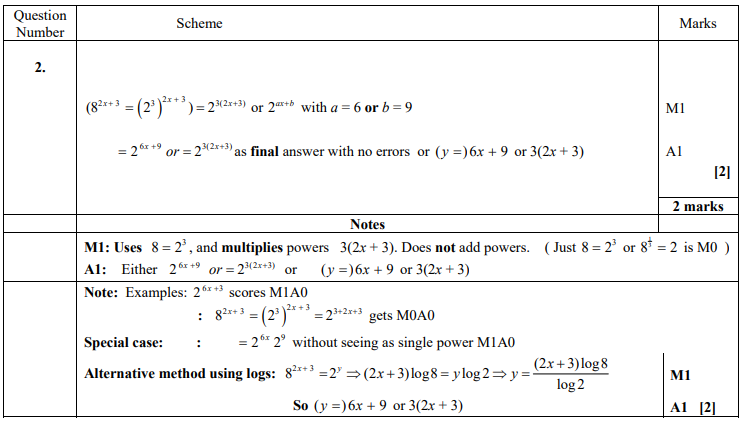 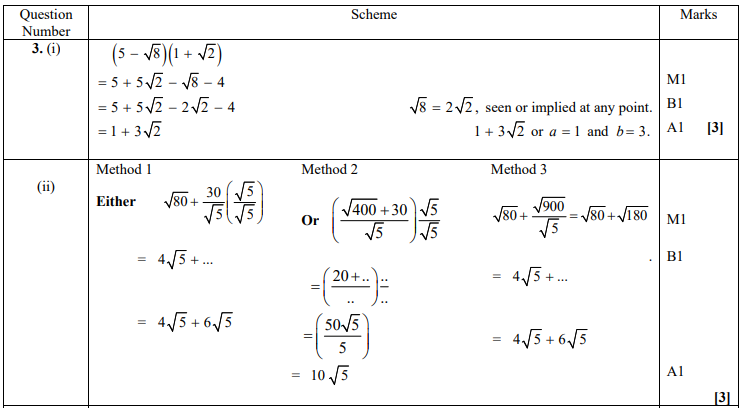 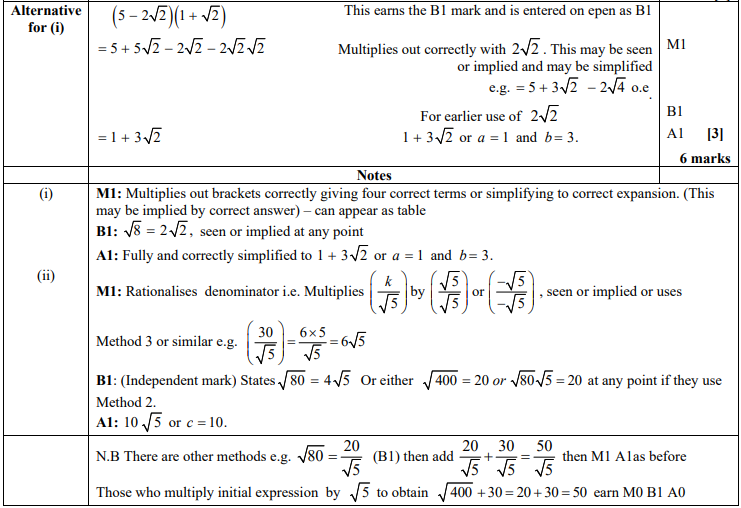 May 2012 Mathematics Advanced Paper 1: Pure Mathematics 1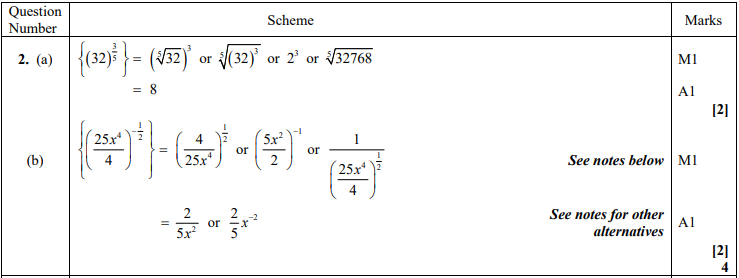 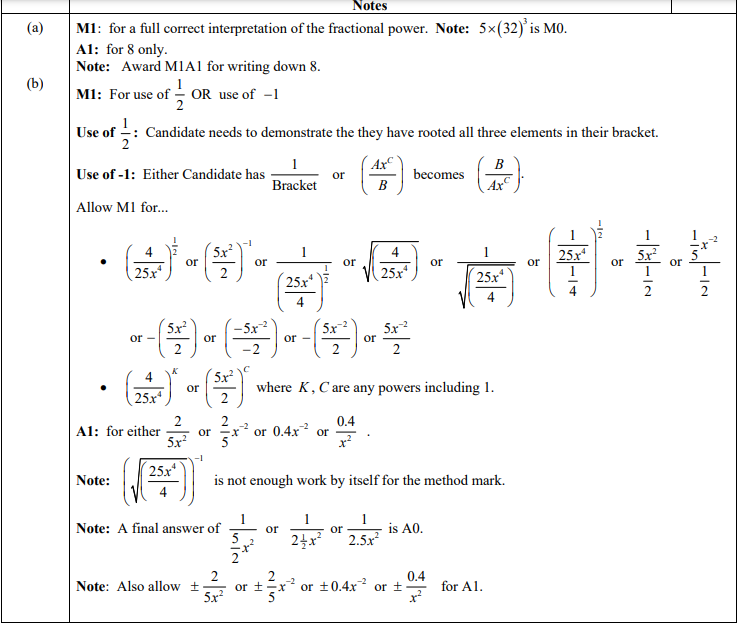 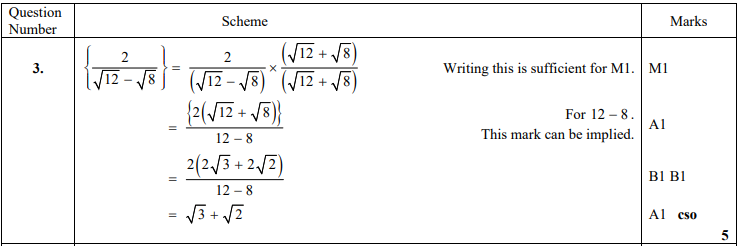 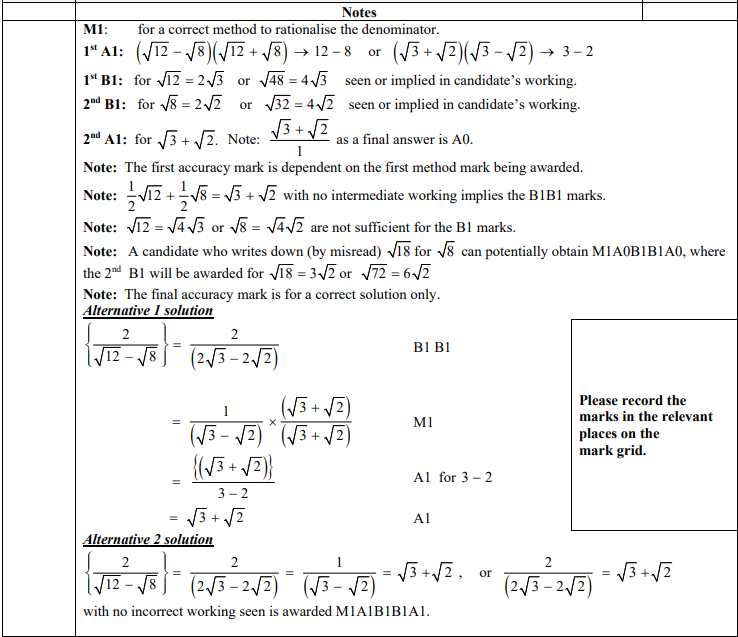 Jan 2012 Mathematics Advanced Paper 1: Pure Mathematics 1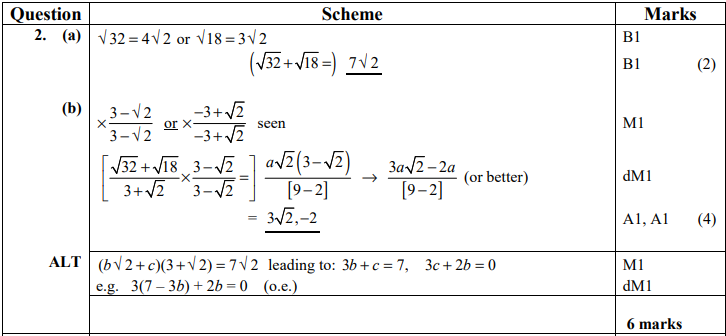 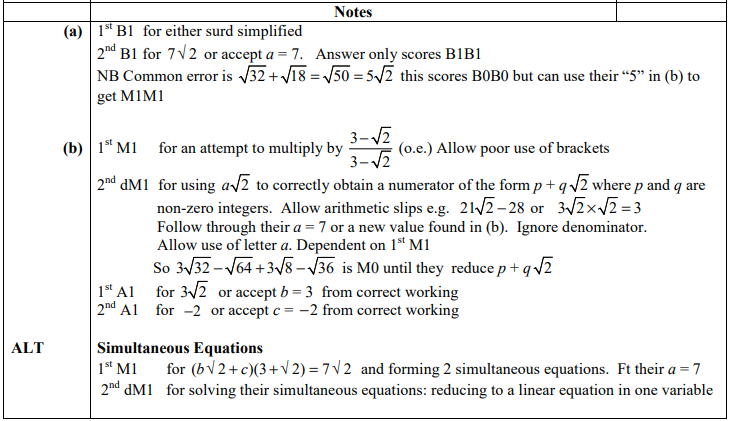 May 2011 Mathematics Advanced Paper 1: Pure Mathematics 1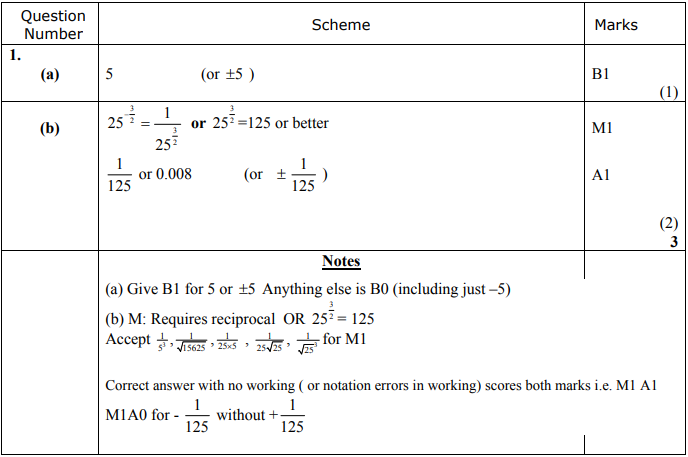 Jan 2011 Mathematics Advanced Paper 1: Pure Mathematics 1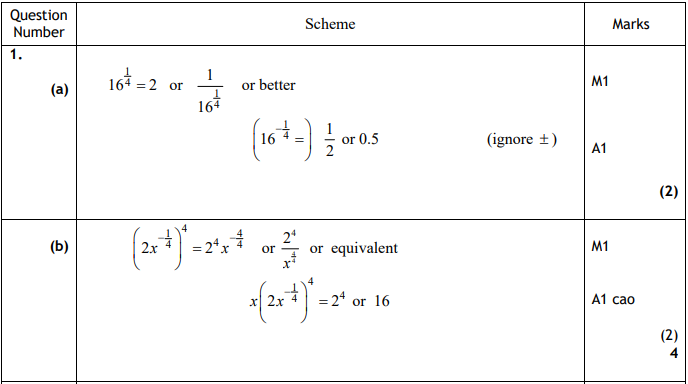 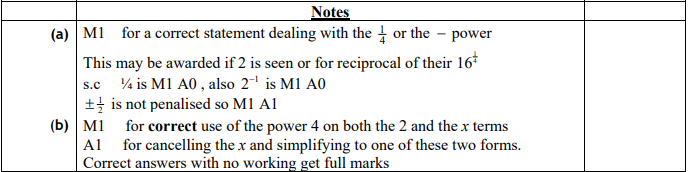 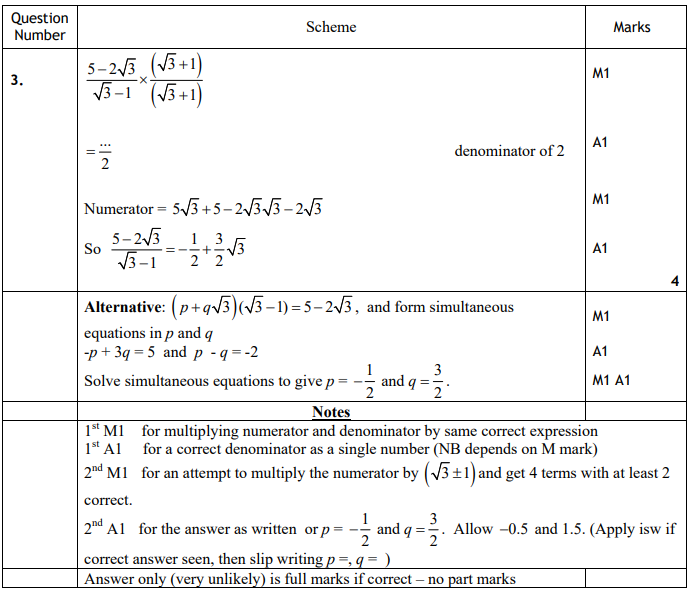 May 2010 Mathematics Advanced Paper 1: Pure Mathematics 1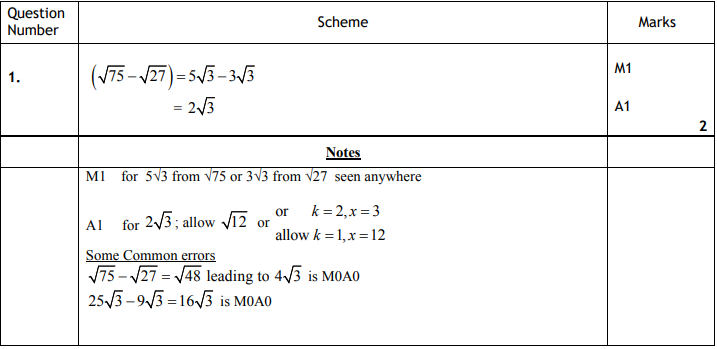 Jan 2010 Mathematics Advanced Paper 1: Pure Mathematics 1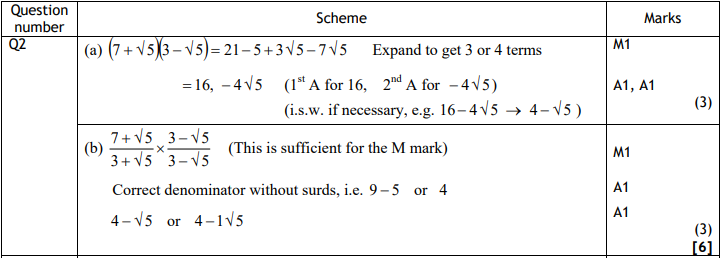 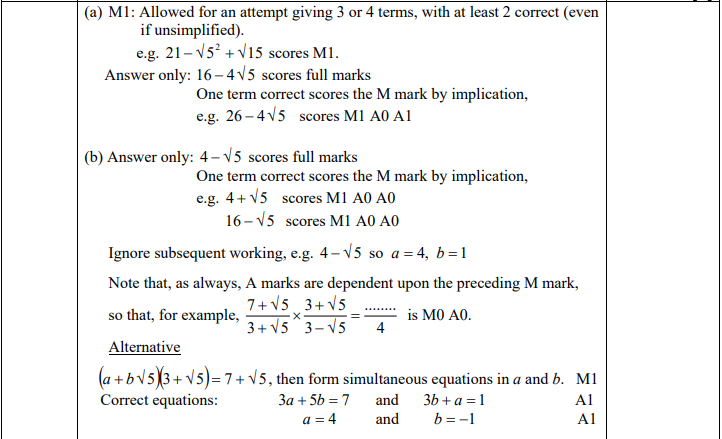 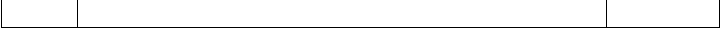 Jan 2011 Mathematics Advanced Paper 1: Pure Mathematics 2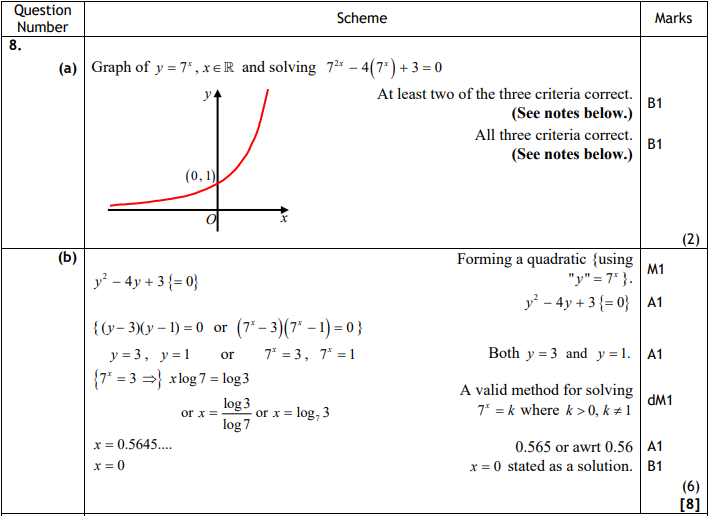 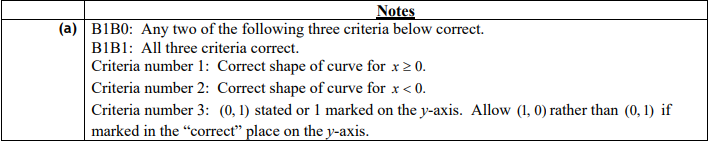 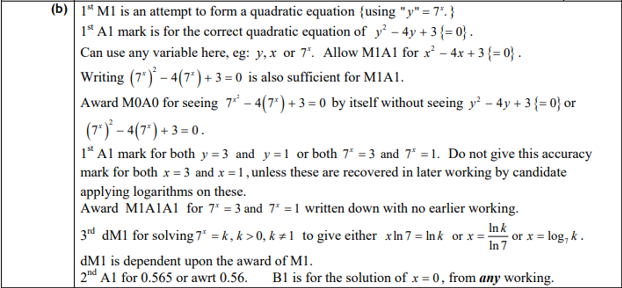 